Gewichtshilfen    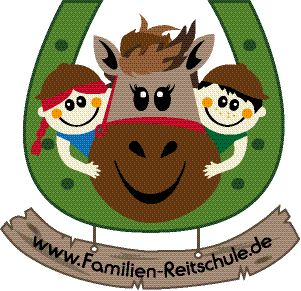 Der Reiter kann durch sein GEWICHT, mit seinen SCHENKELN und den ZÜGELN auf sein Pferd einwirken und somit reiten. Es ist immer ein Zusammenspiel aller reiterlichen Hilfen.Beidseitig belastende Gewichtshilfe:Geradeaus reitenWenn die Hinterhand vermehrt aktiviert werden soll, z.B. bei halben und ganzen Paraden und bei Übergängen. Beide Schenkel liegen dabei am Gurt„Kreuz anspannen´´: Bauch- und Rückenmuskulatur werden für einen kurzen Moment angespannt (Bauchnabel zur Wirbelsäule)Einseitig belastende Gewichtshilfe:Auf gebogenen Linien reitenWenn das Pferd gebogen und gestellt werden soll oder beim AngaloppierenWichtige Unterstützung der Schenkel- und ZügelhilfenVerlagerung auf den inneren Gesäßknochen – nur den Bügel vermehrt austreten (Drehsitz, innerer Absatz Blumen gießen)Äußere Schulter vornehmenOberkörper mit Hüfte in Bewegungsrichtung eindrehenBlickrichtung in ReitrichtungEntlastende Gewichtshilfe:Wenn der Rücken oder Hinterhand des Pferdes entlastet werden sollen, z.B. beim Anreiten junger Pferde, beim Lösen und bei den ersten Übungen des Rückwärtsrichten, Pferde mit Rückenproblemen, Tritte Verlängern, Entlastungssitz, Ausreiten Berg hoch reitenGewichtsverlagerung leicht auf die Oberschenkel und die Steigbügel, federnder Absatz am GurtGesäß bleibt im/am Sattel, der Oberkörper leicht vor die SenkrechteSchenkelhilfen   Der Reiter kann durch sein GEWICHT, mit seinen SCHENKELN und den ZÜGELN auf sein Pferd einwirken und somit reiten. Es ist immer ein Zusammenspiel aller reiterlichen Hilfen.Vorwärtstreibende Schenkel:Treibt das Pferd in allen Gangarten gleichmäßig vorwärtsZum Versammeln des PferdesZum Parieren in eine neue GangartDen Schenkel atmen lasen – Hinterhand wird aktiviertDer Schenkel liegt dicht am Gurt und treibt durch leichten Druck auf beiden Seiten vorwärtsDer Schenkel wirkt auf das jeweils gleichseitige Hinterbein des PferdesFehler: Klemmen an der Wade, zu viel Druck, besser Impulse geben (Pferdebauch Umarmen beim Hinsetzen während des Leichttrabes oder auch beim Aussitzen- kein Dauerdruck)Vorwärts – seitwärts treibende Schenkelhilfe:Beim Vorwärts-/Seitwärtsgehen: Schenkelweichen (45 Grad), 4-Eck verkleinern oder vergrößern (Stellung- ohne Biegung!) Lösende Übung!Bei den Seitengängen: Traversale, Renvers, Schulterherein (Stellung & Biegung!) Versammelnde Übungen!Der vorwärts-/seitwärtstreibende Schenkel liegt eine Handbreit hinter dem Gurt & wird dann eingesetzt, wenn das jeweilige Hinterbein des Pferdes abfußtVerwahrender Schenkelhilfe:Als Gegenüber der vorwärts oder vorwärts-seitwärts treibenden Schenkelhilfe und ist immer außenHält das Pferd in der Spur und veranlasst das Pferd dazu, gleichmäßig an beide Zügel herantreten  Beim AngaloppierenVerhindert das Ausweichen der HinterhandDer verwahrende Schenkel liegt wie der vorwärts-seitwärts treibende Schenkel etwas hinter dem Gurt, aber weniger aktivZügelhilfen  Der Reiter kann durch sein GEWICHT, mit seinen SCHENKELN und den ZÜGELN auf sein Pferd einwirken und somit reiten. Es ist immer ein Zusammenspiel aller reiterlichen Hilfen.Annehmende Zügelhilfe:Zügelfaust für einen kurzen Moment vermehrt geschlossen haltenDer Daumen schaut leicht zum gegenüberliegenden Daumen rüber (Vogel kann nicht wegfliegen), indem die Zügelfaust leicht eingedreht wird. Nassen Schwamm ausdrücken- er wird kleiner in der Hand.Für Übergänge, bei Paraden, Stellung und Biegung- nur Kurzfristig und es erfolgt immer die nachgebende Zügelhilfe. Der Arm des Reiters darf dabei nicht zurückgenommen werden!Nachgebende Zügelhilfe:Nach der annehmenden Zügelhilfe erfolgt die nachgebende ZH durch Zurückgehen der Hände in die Grundhaltung nach vorne Richtung Pferdemaul. Die Daumen schauen nach vorne (Vogel hat eine Kuschelecke)Ein leichtes öffnen und vorgehen der Zügelfaust, Arm/Hand gehen leicht vorEinen nassen Schwamm ausdrücken und der Moment, wenn der kleine Schwamm wieder groß wird. Zügelverbindung bleibt erhaltenDurchhaltende/Aushaltende Zügelhilfe:Bewegung des Pferdes wird für einen Moment eingegrenzt: wenn das Pferd gegen oder über dem Zügel geht, Rückwärtsrichten, Übergänge in eine niedrigere Gangart, Halten, Korrektur der Anlehnung, gleichzeitiges Nachtreiben von hinten notwendigDie Hände bleiben fest geschlossen, bis das Pferd sich am Zügel abstößt, damit die Zügelverbindung danach leichter wird.Verwahrende Zügelhilfe:Ergänzt außen bei jedem Stellen oder Biegen des Pferdes den annehmenden inneren ZügelÄußere Hand muss die Führende bleibenStellung gewähren & zulassenSeitwärtsweisende Zügelhilfe:Führt das dem Pferd in die Wendung, in die Richtung (Tür aufmachen)Die Hand wird etwas in vom Hals in die neue Richtung geführtKurzkehrt, junge Pferde, erlernen von Seitengängen